                         Контрольная работа №1Задача 1. Определение допусков и параметров посадок гладких                        цилиндрических соединенийДля посадки, заданной в табл. 1:- выписать из  табл. 4.3, 4.4 или 4.5 основные отклонения и рассчитать допуски на изготовление вала и отверстия по формуле ITq = a∙i (где q – номер квалитета, a – число единиц допуска, i – единица допуска), определить параметры посадки (наибольшие и наименьшие зазоры или натяги) и допуск посадки TS (TN);- построить схему расположения полей допусков, вычертить эскизы вала и отверстия и проставить на них размеры с предельными отклонениями;- охарактеризовать посадку (в какой она системе, с зазором, переходная или с натягом, предпочтительного или непредпочтительного применения).	Задача 2.  Расчет допусков размеров, входящих в размерные цепи	Для изделия, эскиз которого приведен на рис. 1 – 11, а размеры и предельные отклонения звеньев – в табл. 1: - найти замыкающее звено АΔ и построить схему размерной цепи;- вычислить нижнее и верхнее отклонение, допуск и координату середины поля допуска замыкающего звена.Задачу решить методом полной взаимозаменяемости (максимума-минимума) и теоретико-вероятностным методом, задавшись А1 , А2 , А3 , А4 . Дать оценку целесообразности применения этих методов расчета.Задача 3. Обработка  результатов  измерений	По данной в табл. 1 выборке объема n = 6 или  n = 7 случайной величины xi и доверительной вероятностью Pq определить: точечную оценку математического ожидания (м.о.) и точечную оценку ее дисперсии, а также интервальную оценку для м.о. случайной величины.Таблица 1Примечание к табл. 1: знак * означает, что для ширины кольца       подшипника (размеры А2 и А4) принять нижнее отклонение ei = – 120 мкм, а верхнее отклонение es = 0.Таблица 4.3Основные отклонения размеров отверстий и валов предназначенныхдля посадок с зазором (все квалитеты)Таблица 4.4Основные отклонения размеров отверстий и валов,      предназначенных для переходных посадокПримечание: для полей допусков js и Js предельные отклонения равны .Для поля допуска вала “k” в квалитетах до 3-го и свыше 7-го основное отклонение ei (EI) = 0.Таблица 4.5Основные отклонения размеров отверстий и валов,предназначенных для посадок с натягом                                                     - 18 -Дополнение к таблице 4.5Верхние отклонения ES отверстий со знаком «–» (минус)    А1                    А4        А3                                                     А2        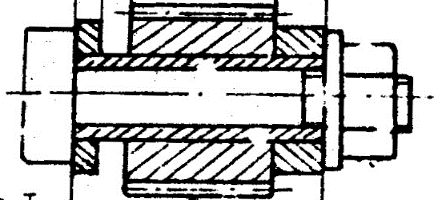 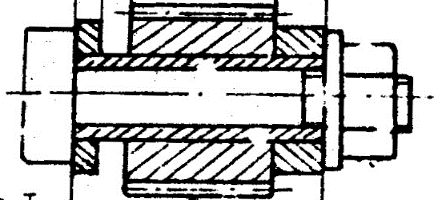 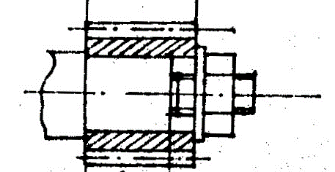                                                                                                А1                           А2                         Рис. 1                                                            Рис.2- 6 -             А4    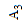 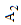                     А3  А2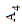 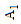 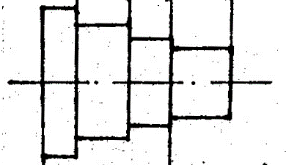                   А1                                                     А1                                      Рис. 4           Рис. 3                                           А3                                А2                                                           Рис. 5                   А2                А1                                                              А1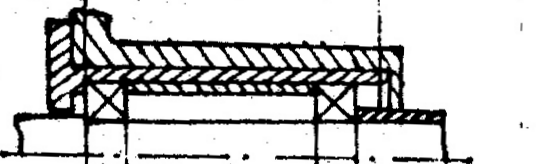 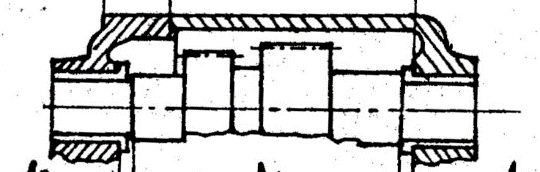 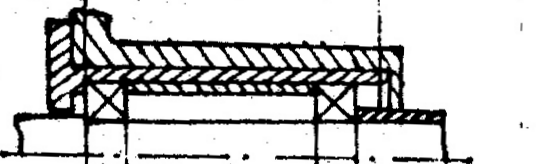 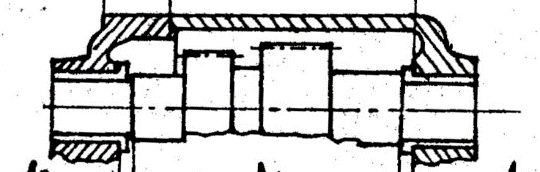                                                                                      А2             А3          А4           А3                    А4                     А3                                                                                                   Рис. 7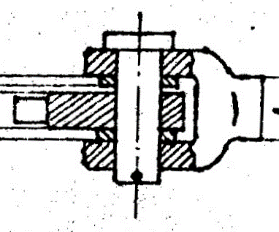                                  Рис. 6                                                                              Рис. 8                              А2                                                                            А1                     А1          А3                                                                                 А4                                            А2                                                                                                А4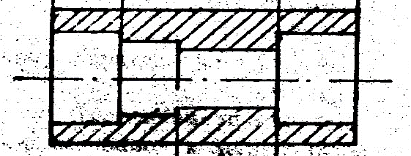 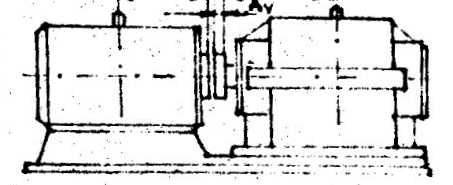 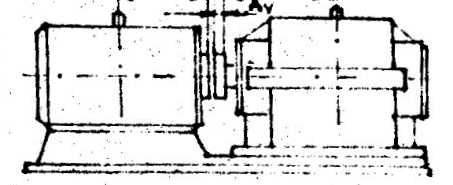                                                                                      А3                              Рис. 9                                                            Рис. 10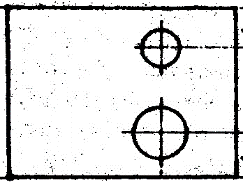                                                                  Рис. 11Вопросы1. Какие задачи возложены на Государственную систему обеспечения единства измерений?2. Приведите примеры применения автоматических средств контроля размеров в машиностроении.3.    Сформулируйте прямую и обратную задачи размерных цепей и изложите последовательность их решения методом полной взаимозаменяемости. Приведите используемые при этом формулы.№№задачПара-метры№№задачПара-метры№№задачПара-метры1D, ммПосадка1992       Рис.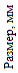          А1         А2         А3         А4126410502       ТА1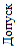        ТА2       ТА3      ТА4P7H7M8js63х1х2х3х4х5х6х73,53,63,53,43,63,63,53Pq0,9Интервалыноминальныхразмеров, ммсвыше      доВерхнее отклонение валов со знаком – («минус»)Верхнее отклонение валов со знаком – («минус»)Верхнее отклонение валов со знаком – («минус»)Верхнее отклонение валов со знаком – («минус»)Верхнее отклонение валов со знаком – («минус»)Верхнее отклонение валов со знаком – («минус»)Верхнее отклонение валов со знаком – («минус»)Верхнее отклонение валов со знаком – («минус»)Верхнее отклонение валов со знаком – («минус»)Верхнее отклонение валов со знаком – («минус»)Верхнее отклонение валов со знаком – («минус»)Верхнее отклонение валов со знаком – («минус»)Верхнее отклонение валов со знаком – («минус»)Верхнее отклонение валов со знаком – («минус»)Верхнее отклонение валов со знаком – («минус»)Интервалыноминальныхразмеров, ммсвыше      доabbbcccdcddeefffgghИнтервалыноминальныхразмеров, ммсвыше      доНижнее отклонение отверстий со знаком + («плюс»)Нижнее отклонение отверстий со знаком + («плюс»)Нижнее отклонение отверстий со знаком + («плюс»)Нижнее отклонение отверстий со знаком + («плюс»)Нижнее отклонение отверстий со знаком + («плюс»)Нижнее отклонение отверстий со знаком + («плюс»)Нижнее отклонение отверстий со знаком + («плюс»)Нижнее отклонение отверстий со знаком + («плюс»)Нижнее отклонение отверстий со знаком + («плюс»)Нижнее отклонение отверстий со знаком + («плюс»)Нижнее отклонение отверстий со знаком + («плюс»)Нижнее отклонение отверстий со знаком + («плюс»)Нижнее отклонение отверстий со знаком + («плюс»)Нижнее отклонение отверстий со знаком + («плюс»)Нижнее отклонение отверстий со знаком + («плюс»)Интервалыноминальныхразмеров, ммсвыше      доABBBCCCDCDDEEFFFGGH      1          3270140140140606034342014106420      3          62701401401407070464630201410640      6         102801501501508080565640251813850    10         142901501501509595--5032-16-60    14         182901501501509595--5032-16-60    18         24300160160160110110--6540-20-70    24         30300160160160110110--6540-20-70    30         40310170170170120120--8050-25-90    40         50320180180180130130--8050-25-90    50         65340190190190140140--10060-30-100    65         80360200200200150150--10060-30-100    80        100380200200200170170--12072-36-120    100      120410240240240180180--12072-36-120    120      140460260260260200200--14585-43-140    140      160520280280280210210--14585-43-140    160      180580310310310230230    180      200660340340340240240--170100-50-150    200      225740380380380260260--170100-50-150    225      250820420420420280280--170100-50-150    250     280 920 920 920480480300300-190110-56-170    280     315105010501050540540330330-190110-56-170    315     35012001200600600600360360-210125-62-180    350     40013601360680680680400400-210125-62-180    400     45015001500760760760440440-230135-68-200    450     50016501650840840840480480-230135-68-200Интерв.номин.разм., мм св.    до  Нижнее отклон.валов   eiНижнее отклон.валов   eiНижнее отклон.валов   eiНижнее отклон.валов   eiНижнее отклон.валов   eiНижнее отклон.валов   eiНижнее отклон.валов   eiВерхнее отклонение отверстий ESВерхнее отклонение отверстий ESВерхнее отклонение отверстий ESВерхнее отклонение отверстий ESВерхнее отклонение отверстий ESВерхнее отклонение отверстий ESВерхнее отклонение отверстий ESВерхнее отклонение отверстий ESВерхнее отклонение отверстий ESВерхнее отклонение отверстий ESВерхнее отклонение отверстий ESВерхнее отклонение отверстий ESВерхнее отклонение отверстий ESВерхнее отклонение отверстий ESВерхнее отклонение отверстий ESИнтерв.номин.разм., мм св.    до  jjkkmmnJJJJJKKKMMMNNNNИнтерв.номин.разм., мм св.    до  КвалитетыКвалитетыКвалитетыКвалитетыКвалитетыКвалитетыКвалитетыКвалитетыКвалитетыКвалитетыКвалитетыКвалитетыКвалитетыКвалитетыКвалитетыКвалитетыКвалитетыКвалитетыКвалитетыКвалитетыКвалитетыКвалитетыИнтерв.номин.разм., мм св.    до  5-6774-7всевсевсевсе67866786788678  1       3–2–4–40+2+4+4+4+2+4+60000–2–2–2–2–4–4–4  3       6–2–4–4+1+4+8+8+8+5+6+10+2+2+3+5–10+2+2–5–4–2  6     10–2–5–5+1+6+10+10+10+5+8+12+2+2+5+6–30+1+1–7–4–3 10     18–3–6–6+1+7+12+12+12+6+10+15+2+2+6+8–40+2+2–9–5–3  18    30–4–8–8+2+8+15+15+15+8+12+20+2+2+6+10–40+4+4–11–7–3  30    50–5–10–10+2+9+17+17+17+10+14+24+3+3+7+12–40+5+5–12–8–3  50    80–7–12–12+2+11+20+20+20+13+18+28+4+4+9+14–50+5+5–14–9–4  80  120–9–15–15+3+13+23+23+23+16+22+34+4+4+10+16–60+6+6–16–10–4120  180–11–18–18+3+15+27+27+27+18+26+41+4+4+12+20–80+8+8–20–12–4180  250–13–21–21+4+17+31+31+31+22+30+47+5+5+13+22–80+9+9–22–14–5250  315–16–26–26+4+20+34+34+34+25+36+55+5+5+16+25–90+9+9–25–14–5315  400–18–28–28+4+21+37+37+37+29+39+60+7+7+17+28–100+11+11–26–16–5400  500–20–32–32+5+23+40+40+40+33+43+66+8+8+18+29–100+11+11–27–17–6Интервалыноминальныхразмеров, ммсвыше      доНижнее отклонение валов ei со знаком + («плюс»)Нижнее отклонение валов ei со знаком + («плюс»)Нижнее отклонение валов ei со знаком + («плюс»)Нижнее отклонение валов ei со знаком + («плюс»)Нижнее отклонение валов ei со знаком + («плюс»)Нижнее отклонение валов ei со знаком + («плюс»)Нижнее отклонение валов ei со знаком + («плюс»)Нижнее отклонение валов ei со знаком + («плюс»)Нижнее отклонение валов ei со знаком + («плюс»)Нижнее отклонение валов ei со знаком + («плюс»)Нижнее отклонение валов ei со знаком + («плюс»)Нижнее отклонение валов ei со знаком + («плюс»)Нижнее отклонение валов ei со знаком + («плюс»)Нижнее отклонение валов ei со знаком + («плюс»)Нижнее отклонение валов ei со знаком + («плюс»)Нижнее отклонение валов ei со знаком + («плюс»)Нижнее отклонение валов ei со знаком + («плюс»)Нижнее отклонение валов ei со знаком + («плюс»)Нижнее отклонение валов ei со знаком + («плюс»)Нижнее отклонение валов ei со знаком + («плюс»)Нижнее отклонение валов ei со знаком + («плюс»)Нижнее отклонение валов ei со знаком + («плюс»)Интервалыноминальныхразмеров, ммсвыше      доprrsttuuvvxxyyzzzazazbzbzczcИнтервалыноминальныхразмеров, ммсвыше      доВерхнее отклонение отверстий ES со знаком – («минус»)Верхнее отклонение отверстий ES со знаком – («минус»)Верхнее отклонение отверстий ES со знаком – («минус»)Верхнее отклонение отверстий ES со знаком – («минус»)Верхнее отклонение отверстий ES со знаком – («минус»)Верхнее отклонение отверстий ES со знаком – («минус»)Верхнее отклонение отверстий ES со знаком – («минус»)Верхнее отклонение отверстий ES со знаком – («минус»)Верхнее отклонение отверстий ES со знаком – («минус»)Верхнее отклонение отверстий ES со знаком – («минус»)Верхнее отклонение отверстий ES со знаком – («минус»)Верхнее отклонение отверстий ES со знаком – («минус»)Верхнее отклонение отверстий ES со знаком – («минус»)Верхнее отклонение отверстий ES со знаком – («минус»)Верхнее отклонение отверстий ES со знаком – («минус»)Верхнее отклонение отверстий ES со знаком – («минус»)Верхнее отклонение отверстий ES со знаком – («минус»)Верхнее отклонение отверстий ES со знаком – («минус»)Верхнее отклонение отверстий ES со знаком – («минус»)Верхнее отклонение отверстий ES со знаком – («минус»)Верхнее отклонение отверстий ES со знаком – («минус»)Верхнее отклонение отверстий ES со знаком – («минус»)Интервалыноминальныхразмеров, ммсвыше      доPPRSTTUUVVXXYYZZZAZAZBZBZCZC      1          3661014--1818--2020--2626323240406060      3          612121519--2323--2828--3535424250508080      6         1015151923--2828--3434--4242525267679797   10        14    14         18-18-18223228228----333333-39-3940454045----50605060647764779010890108130150130150  18         24  24         30-22-22228235235-41-4141484148475547555464546463756375738873889811898118136160136160188218188218  30         40  40         50-26-26234243243485448546070607068816881809780979411494114112136112136148180148180200242200242274325274325  50         65  65         80-32-32414353595359667566758710287102102120102120122146122146144174144174172210172210226274226274300360300360405480405480  50         65  65         80-32-32414353595359667566758710287102102120102120122146122146144174144174172210172210226274226274300360300360405480405480  80        100 100        120-37-375154717971799110491104124144124144146172146172178210178210214254214254258310258310335400335400445525445525585690585690 120        140 140        160 160        180-43-43636568921001089210010812213414612213414617019021017019021020222825220222825224828031024828031030034038030034038036541546536541546547053560047053560062070078062070078080090010008009001000 180        200 200        225 225        250-50-5077808412213014012213014016618019616618019623625828423625828428431034028431034035038542535038542542547052042547052052057564052057564067074082067074082088096010508809601050115012501350115012501350 250        280 280        315-56-5694981581701581702182402182403153503153503854253854254755254755255806505806507107907107909201000920100012001300120013001550170015501700 315        355 355        400-62-6210811419020819020826829426829439043539043547553047553059066059066073082073082090010009001000115013001150130015001650150016501900210019002100 400        450 450        500-68-68126132232252232252330360330360490540490540595660595660740820740820920100092010001100125011001250145016001450160018502100185021002400260024002600Интервалыноминальныхразмеров, ммсвыше      доP6P7R6R7S6S7T6T7      1          361014-18-20-      3          6121519-23-28-      6         10151923-28-34-   10        14    14         18-18223228--333-394045--  18         24  24         30-22228235-414148475554646375  30         40  40         50-26234243485460706881809794114  50         65  65         80-3241435359667587102102120122146144174  50         65  65         80-3241435359667587102102120122146144174  80        100 100        120-375154717991104124144146172178210214254 120        140 140        160 160        180-4363656892100108122134146170190210202228252248280310300340380 180        200 200        225 225        250-50778084122130140166180196236258284284310340350385425425470520 250        280 280        315-569498158170218240315350385425475525580650 315        355 355        400-62108114190208268294390435475530590660730820 400        450 450        500-681261322322523303604905405956607408209201000